Look Down ↕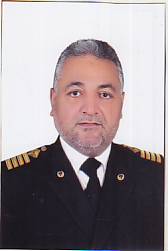 MahmoudPersonal Data :-Name : Mahmoud Date of Birth : 17 / 02 / 1962Nationality :Egyptian.Marital Status :Married.Military Status :Arab Academy For Science and Technology and maritime Transport.Rank : MasterLanguages : Arabic  / English / FrenchTo Contact Me :-Mobile : C/o 0506425478591 Email:   mahmoud.379009@2freemail.com 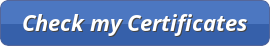 C.Vالسيره الذاتيهAbout Me :-I am Captain \ Mahmoud Egyptian Captain Living in Suez 54 Years oldLooking For Marine Captain Job if it is Available.Qualifications :-المؤهلات :-A)"M A S T E R  CERTIFICATE" OF COMPETENCE COURC IN (OCT 2006 )ACCORDANCE WITH THE   PROVISIONS OF  REGULATION  ( A-II/2) THIS CERTIFICATE HAS BEEN ISSUED , UNDER  THE PROVISIONS OF  ( STCW 95 ), AND THE EGYPTION  MINISTERIAL DECREE NO.( 24 )1998 { THE ARAB ACADEMY FOR SCIENCE AND TECHNOLOGY AND MARITIME TRANSPORT }A)اجتاز بنجاح الدوره التأهيليه لشهاده " ربان "  بالاكادميه العربيه للعلوم والتكنلوجيا     بتاريخ ( A-II/2) وذلك وفقا لاحكام وفقا لاحكام القاعدةاكتوبر  2006 ))صدرت هذه الشهاده وفقا لاحكام الاتفاقيه الدوليه لمستويات التدريب واصدار الشهادات واعمال.1998 نقل بحري لسنه ( 24  ) والقرار الوزاري المصري رقم ( STCW 95 )المناوبه وتعديلاتهاB)COMPLETED THE QUALIFYING COURSE FOR 1ST MATE CERTIFICATE" AND PASSED SUCCESSFULLY IN JULY 1996 IN CONFORMITY IMO MODEL COURSE ( 7-01 )   AND ITS AMENDMENTS ISSUED BY IMO .B)اتمام الدراسه التأهييليه لشهادة ضابط اول بالاكادميه العربيه للعلوم والتكنلوجيا   واجتاز بنجاح في يوليو 1996 طبقا للمقرر النمطي ( 01 – 7 )  وتعديلاته والصادر عن المنظمه البحريه الدوليه . C)ATTENDED THE QUALIFYING COURSE FOR " 2nd MATE "  AND PASSED SUCCESSFULLY  IN FEBRUARY 1987 .C) حضر الدراسه التأهيليه لشهادة  " ضابط ثان ملاحه " بالاكادميه العربيه للنقل البحري واجتاز الامتحانات بنجاح في فبراير 1987 .D)ATTENDED FROM OCT ,1980 TO MARCH , 1983 PHASE "BASIC STUDIES NUTICAL SECTION ” AT ARAB MARITIME TRANSPORT ACADEMY AND PASSED SUCCASSFULLY D)حضر في الفتره من اكتوبر 1980 الي مارس 1983 واتم بنجاح المرحلة الاولي من الدراسات الاساسيه بالقسم البحري .Certificates:-شهادات PASSED SUCCESSFULLY THE COURSE IN “ SHIP HANDLING AND MANEUVERING “        THIS  CERTIFICATE HAS BEEN ISSUED , UNDER THE PROVISIONS OF (STCW1978 ) AS AMENDEED ,AND EGYPTION MINISTERIAL DECREE NO . ( 221 ) 20131- اجتاز بنجاح دوره في " قيادة و مناورات السفن " صدرت هذة الشهادة وفقا لاحكام الاتفاقيه الدولية لمعايير التدريب ومنح الشهادات واعمال المناوبة للعاملين بالبحر لعام95 /1978 وتعديلاتها والقرار الوزاري المصري رقم ( 221 ) نقل بحري لسنه 2013 .PASSED SUCCESSFULLY THE REFRESHER COURSE IN  “ PREVENTION AND COMBATING OF MARINE POLLUTION .THIS CERTIFICATE HAS BEEN ISSUED ,UNDER THE PROVISIONS OF ( STCW 1978/95 ) AS AMENDED, AND THE EGYPTION MINISTERIAL DECREE NO. (221 ) 2013 .2- اجتاز بنجاح الدوره التنشيطية  في " منع و مكافحه التلوث البحري "   صدرت هذة الشهادة وفقا لاحكام الاتفاقيه الدولية لمعايير التدريب ومنح الشهادات واعمال المناوبة للعاملين بالبحر لعام 95/1978 وتعديلاتها والقرار الوزاري المصري رقم ( 221 ) نقل بحري لسنه 2013 .ATTENDED COURSE IN “ CRISIS MANAGEMENT  AND HUMAN  BEHAVIOUR “    TRAINING .THIS CERTIFICATE HAS BEEN ISSUED ,UNDER THE PROVISIONS OF ( STCW 1978) CONVENTION  AS AMENDED, IN ACCORDANCE WITH THE PROVISION OF SECTION ( A-V/2+A-V/3 ) AND THE EGYPTION MINISTERIAL DECREE (221) 2013.3- حضر دوره " اداره الازمات والسلوك البشري " صدرت هذة الشهادة وفقا لاحكام الاتفاقيه الدولية لمعايير التدريب ومنح الشهادات واعمال المناوبة للعاملين بالبحر لعام   والقرار الوزاري المصري رقموالقرارA-V/2+A-V/3 ) 1978 وتعديلاتها و وذلك وفقا للفقره((221) نقل بحري لسنه 2013 .ATTENDED COURSE “ CROWD MANAGEMENT “ TRAINING .THIS CERTIFICATE HAS BEEN ISSUED ,UNDER THE PROVISION OF ( STCW 1978 ) CONVENTION AS AMENDED .IN ACCORDANCE WITH THE PROVISION OF SECTION ( A-V/2+A-V/3) AND THE EGYPTION MINISTERIAL DECREE NO . ( 221 ) 2013 .4- حضر دوره التدريب علي" اداره الحشود " صدرت هذه الشهادة وفقا لمعايير التدريب ومنح الشهادات AV/2+A-V/3) واعمال المناوبة للعاملين بالبحر لعام 1978 وتعديلاتها زذللك وفقا للفقرهوالقرار الوزاري المصري رقم (221 ) نقل بحري لسنه 2013 .ATTENDED COURSE “ PASSENGER SAFETY , CARGO SAFETY AND HULL INTEGRITY  “ TRAINING .THIS CERTIFICATE HAS BEEN ISSUED ,UNDER THE PROVISION OF ( STCW 1978 ) CONVENTION AS AMENDED .IN ACCORDANCE WITH THE PROVISION OF SECTION ( A-V/2+A-V/3) AND THE EGYPTION MINISTERIAL DECREE NO . ( 221 ) 2013 .5- حضر دوره التدريب علي ما يختص "بسلامه الركاب والبضائع ومنع البدن من نفاذ المياه و صدرت هذه الشهادة وفقا لاحكام الاتفاقية الدوليه لمعايير التدريب ومنح الشهادات واعمال المناوبة للعاملين بالبحر لعام 1978 وتعديلاتها وذلك وفقا للفقرهوالقرار الوزاري المصري رقم ( 221 ) نقل بحري لسنة 2013 .A-V/2+A-V/3ATTENDED COURSE IN “ SAFETY TRAINING FOR PERSONAL DIRECT SERVICE TO PASSENGERS .THIS CERTIFICATE HAS BEEN ISSUED ,UNDER THE PROVISION OF ( STCW 1978 ) CONVENTION AS AMENDED .IN ACCORDANCE WITH THE PROVISION OF SECTION ( A-V/2+A-V/3) AND THE EGYPTION MINISTERIAL DECREE NO . ( 221 ) 2013 .6- حضر دوره التدريب علي ما يختص "السلامه للافراد القائمين بخدمة مباشرة الركاب " و صدرت هذه الشهادة وفقا لاحكام الاتفاقية الدوليه لمعايير التدريب ومنح الشهادات واعمال المناوبة للعاملين بالبحر لعام 1978 وتعديلاتها وذلك وفقا للفقرهوالقرار الوزاري المصري رقم ( 221 ) نقل بحري لسنة 2013 .A-V/2+A-V/3PASSED SUCCESSFULLY COURSE IN " ECDIS ADVANCED SIMULATOR “ THIS CERTIFICATE HAS BEEN ISSUED ,UNDER THE PROVISION OF ( STCW 1978/2010 ) AS AMENDED( TABLE A II/2 AND IMO MODLE   COURSE 1.27 ) ,AND THE EGYPTION MINISTERIAL DECREE NO .(221) 2013 . 7- اجتاز بنجاح  دوره متقدمة في محاكاة الخرائط الاليكترونية ( مستوي الادارة )  و صدرت هذه الشهادة وفقا لاحكام الاتفاقية الدوليه لمعايير التدريب ومنح الشهادات واعمال المناوبة للعاملين بالبحر لعام 2010 /1978 وتعديلاتها II/2 AND IMO MODLE COURSE 1.27  )والقرار الوزاري المصري رقم ( 221 ) نقل بحري لسنة.2013PASSED SUCCESSFULLY COURSE IN " ECDIS SIMULATOR “ OPERATION LEVEL THIS CERTIFICATE HAS BEEN ISSUED ,UNDER THE PROVISION OF ( STCW 1978/2010 ) AS AMENDED ( TABLE A II/I AND IMO MODLE   COURSE 1.27 ) ,AND THE EGYPTION MINISTERIAL DECREE NO.(221) 2013 . 8- اجتاز بنجاح  دوره محاكاة الخرائط الاليكترونية ( مستوي التشغيل )  و صدرت هذه الشهادة وفقا لاحكام الاتفاقية الدوليه لمعايير التدريب ومنح الشهادات واعمالTABLE A II/I AND IMO MODLE COURSE 1.27 المناوبه  للعاملين والقرار الوزاري المصري رقم ( 221 ) نقل بحري لسنة 2013 .  PASSED SUCCESSFULLY COURSE IN " MARINE RADAR“ AND AUTOMATIC RADAR PLOTTING AIDS  THIS CERTIFICATE HAS BEEN ISSUED ,UNDER THE PROVISION OF ( STCW 1978) AS AMENDED, IN ACCORDANCE WITH THE PROVISION OF REGULATION   ( TABLE A II/I AND IMO MODLE   COURSE 1.07 ) ,AND THE EGYPTION MINISTERIAL DECREE NO.(221) 2013 . 9- اجتاز بنجاح  دوره في الردار البحري والرادار ذو التوقيع الاتوماتي ( اربا )   و صدرت هذه الشهادة وفقا لاحكام الاتفاقية الدوليه لمعايير التدريب ومنح الشهادات واعمال المناوبة  للعاملين بالبحر لعام 1978 و تعديلاتها وذلك وفقا للاحكام القاعدة TABLE A-II/I AND IMO MODLE COURSE 1.07 والقرار الوزاري  المصري رقم (221 ) نقل بحري لسنه 2013 . PASSED SUCCESSFULLY COURSE IN " RADAR& ARPA SIMULATOR SEARCH &RESCUE . THIS CERTIFICATE HAS BEEN ISSUED ,UNDER THE PROVISION OF ( STCW 1978) AS AMENDED , IN ACCORDANCE WITH THE PROVISION OF REGULATION   ( TABLE A II/2 AND IMO MODLE   COURSE 1.08 ) ,AND THE EGYPTION MINISTERIAL DECREE NO.(221) 2013 . 10- اجتاز بنجاح  دوره في محاكي  الردار و الاربا والبحث والانقاذ وصدرت هذه الشهادة وفقا لاحكام الاتفاقية الدوليه لمعايير التدريب ومنح الشهادات واعمال المناوبة  للعاملين بالبحر لعام 1978 و تعديلاتها وذلك وفقا للاحكام القاعدة TABLE A-II/2 AND IMO MODLE COURSE 1.08والقرار الوزاري  المصري رقم (221 ) نقل بحري لسنه 2013 . PASSED SUCCESSFULLY – OPERATION OF ELECTRONICS NAVIGATION AIDS –COURSE.اجتاز بنجاح  دوره نظم المساعدات الملاحية الالكترونية -11PASSED SUCCESSFULLY THE CERTIFICATE OF COMPETENCE  “ GMDSS / ( GOC )  . THIS CERTIFICATE HAS BEEN ISSUED ,UNDER THE PROVISION OF ( A-IV/2) THIS CERTIFICATE HAS BEEN ISSUE UNDER THE PROVISIONS FOR ( STCW 1978) AS AMENDED ,AND THE EGYPTION MINISTRIEL DECREE NO. (221) 2013 .THIS CERTIFICATE IS RELID FOR AREAS ( A1,A2,A3,A4 ) . 12-اجتاز بنجاح الدوره التأهيلية لشهادة " النظام العالمي للاستغاثة " وفقا لاحكام القاعدة  صدرت هذه الشهادة وفقا لاحكام الاتفاقية الدوليه لمعايير التدريب ومنح الشهادات واعمال المناوبة  للعاملين بالبحر لعام 78 و تعديلاتها BLE A-والقرار الوزاري  المصري رقم (2) نقل بحري وبذلك تكون صالحة للعمل بمناطق 221A1,A2,A3AA4 الابحار  PASSED SUCCESSFULLY THE COURSE IN " ADVANCED COMMUNICATIONS  . THIS CERTIFICATE HAS BEEN ISSUED ,UNDER THE PROVISION OF ( STCW 1978) AS AMENDED , AND THE EGYPTION MINISTERIAL DECREE NO.(221) 2013 . 13- اجتاز بنجاح  دوره في الاتصالات المتقدمة    و صدرت هذه الشهادة وفقا لاحكام الاتفاقية الدوليه لمعايير التدريب ومنح الشهادات واعمال المناوبة  للعاملين بالبحر لعام 1978 و تعديلاتها وذلك وفقا للاحكام القاعدة والقرار الوزاري  المصري رقم (221 ) نقل بحري لسنه 2013 . PASSED SUCCESSFULLY THE COURSE IN " TANKER OPERATION .اجتاز بنجاح  دوره في تشغيل الناقلات  -14PASSED SUCCESSFULLY THE COURSE IN " PROFICENCY AS A SHIP SECURITY OFFICER“ PSSO“ . THIS CERTIFICATE HAS BEEN ISSUED ,UNDER THE PROVISION OF ( STCW 1978) AS AMENDED , IN ACCARDANCE WITH THE PRORISION OF REGULATION (A-VI/5 ) ,    AND THE EGYPTION MINISTERIAL DECREE NO.(221) 2013 . 15-" الكفاءة كضابط امن السفينة و صدرت هذه الشهادة وفقا لاحكام الاتفاقية الدوليه لمعايير التدريب ومنح الشهادات واعمال المناوبة  للعاملين بالبحر لعام 1978 و VI/5 -A تعديلاتها وذلك وفقا للاحكام القاعدة والقرار الوزاري  المصري رقم (221 ) نقل بحري لسنه 2013 ATTENDED COURSE IN “ PROFICIENCY OF SECURITY AWARENESS TRAINING FOR THE SEAFARERS WITH DESIGNATED SECURITY DUTIES “   .THIS CERTIFICATE HAS BEEN ISSUED ,UNDER THE PROVISION OF ( STCW 1978) AS AMENDED , IN ACCARDANCE WITH THE PRORISION OF REGULATION (A-VI/6 ) ,    AND THE EGYPTION MINISTERIAL DECREE NO.(221) 2013 . 16- حضر دورة الكفاءة في التوعية الامنية للبحارة المكلفين بمهام امنية و صدرت هذه الشهادة وفقا لاحكام الاتفاقية الدوليه لمعايير التدريب ومنح الشهادات واعمال المنوبة للعاملين بالبحر لعام 1978 وتعديلاتها وذلك وفقا للاحكام  VI/6-والقرار الوزاري  المصري رقم (221 ) نقل بحري لسنه 2013  PASSED SUCCESSFULLY THE COURSE IN "ADVANCED PERSONAL SURVIVAL ,SEARCH AND RESCUE . THIS CERTIFICATE HAS BEEN ISSUED ,UNDER THE PROVISION OF ( STCW 1978/95) AS AMENDED , IN ACCARDANCE WITH THE PRORISION OF REGULATION (A-VI/1 ) ,    AND THE EGYPTION MINISTERIAL DECREE NO.(24) 1998 . 17- اجتاز بنجاح الدوره  المتقدمة في السلامة الشخصية والبحث والانقاذ   و صدرت هذه الشهادة وفقا لاحكام الاتفاقية الدوليه لمعايير التدريب ومنح الشهادات واعمال المناوبة  للعاملين بالبحر لعام 95/1978 و تعديلاتها وذلك وفقا للاحكام القاعدة A-V1/1-1.1 والقرار الوزاري  المصري رقم (24 ) نقل بحري لسنه 1998. PASSED SUCCESSFULLY THE COURSE IN "PERSONAL SAFETY AND SOCIAL RESPONSIBILTIES  .THIS CERTIFICATE HAS BEEN ISSUED ,UNDER THE PROVISION OF ( STCW 1978/95) AS AMENDED , IN ACCARDANCE WITH THE PRCISION OF REGULATION PRORISION OF REGULATION (A-VI/1-4  ) ,    AND THE EGYPTION MINISTERIAL DECREE NO.(24) 1998 . 18- اجتاز بنجاح الدوره  المتقدمة في السلامة الشخصية والمسئوليات الاجتماعية  و صدرت هذه الشهادة وفقا لاحكام الاتفاقية الدوليه لمعايير التدريب ومنح الشهادات واعمال المناوبة  للعاملين بالبحر لعام 95/1978 و تعديلاتها وذلك وفقا للاحكام القاعدة A-V1/1-4والقرار الوزاري  المصري رقم (24 ) نقل بحري لسنه 1998. PASSED SUCCESSFULLY THE COURSE IN "ADVANCED FIRE PREVENTION AND FIRE FIGHTING   .THIS CERTIFICATE HAS BEEN ISSUED ,UNDER THE PROVISION OF ( STCW 1978/95) AS AMENDED , IN ACCARDANCE WITH THE PRCISION OF REGULATION PRORISION OF REGULATION (A-VI/1-3  ) ,    AND THE EGYPTION MINISTERIAL DECREE NO.(24) 1998 .19- اجتاز بنجاح الدوره  المتقدمة في منع الحرائق ومكافحتها  و صدرت هذه الشهادة وفقا لاحكام الاتفاقية الدوليه لمعايير التدريب ومنح الشهادات واعمال المناوبة  للعاملين بالبحر لعام 95/1978 و تعديلاتها وذلك وفقا للاحكام القاعدة A-V1/3والقرار الوزاري  المصري رقم (24 ) نقل بحري لسنه 1998. PASSED SUCCESSFULLY THE COURSE IN "MEDICAL CARE STUDIES .THIS CERTIFICATE HAS BEEN ISSUED ,UNDER THE PROVISION OF ( STCW 1978/95) AS AMENDED , IN ACCARDANCE WITH THE PRCISION OF REGULATION PRORISION OF REGULATION (A-VI/1-2  ) ,    AND THE EGYPTION MINISTERIAL DECREE NO.(24) 1998 .20- اجتاز بنجاح الدوره  التنشيطية في الدراسات الطبية   و صدرت هذه الشهادة وفقا لاحكام الاتفاقية الدوليه لمعايير التدريب ومنح الشهادات واعمال المناوبة  للعاملين بالبحر لعام 95/1978 و تعديلاتها وذلك وفقا للاحكام القاعدة A-V1/2-4والقرار الوزاري  المصري رقم (24 ) نقل بحري لسنه 1998. PASSED SUCCESSFULLY THE COURSE IN "PROFICIENCY IN SURVIVAL CRAFTS AND RESCUE BOAT  .THIS CERTIFICATE HAS BEEN ISSUED ,UNDER THE PROVISION OF ( STCW 95) ,  AND THE EGYPTION MINISTERIAL DECREE NO.(24) 1998 .21- اجتاز بنجاح الدوره  التنشيطية في الكفاءة في عائمات النجاة وقوارب الانقاذ  و صدرت هذه الشهادة وفقا لاحكام الاتفاقية الدوليه لمستويات التدريب واصدار الشهادات واعمال المناوبة و تعديلاتها  A-V1/2-4والقرار الوزاري  المصري رقم (24 ) نقل بحري لسنه 1998. STCW 95HAS ATTENDED THE REFRESHER AND UPDATING ( MANAGEMENT LEVEL ) DECK DEPARTMENT .THIS CERTIFICATE HAS BEEN ISSUED ,UNDER THE PROVISION OF ( STCW1978/95) , AMENDED  AND THE EGYPTION MINISTERIAL DECREE NO.(24) 1998 .22- حضر دوره  تحديث المعرفة ( مستوي الادارة ) القسم البحري  و صدرت هذه الشهادة وفقا لاحكام الاتفاقية الدوليه لمعايير  التدريب واصدار الشهادات واعمال المناوبةللعاملين بالبحر لعام 95/1978  و تعديلاتها والقرار الوزاري  المصري رقم (24 ) نقل بحري لسنه 1998. TUG MASTER CERTIFICATE .شهادة ريس قاطرة  -23GMDSS GENRAL OPERATOR`S CERTIFICATE شهادة تشغيل محطه لاسلكي  -24** The Expiry Date of All Certificates (===16.08.2016).**  LOCATION WORK : ( WORLD WIDE ) ** .EXPERINCE NAME OF SHIPRANKTYPEFLAGFROMTOM/V EL HANA-D3rd off.G.CAROO&CONTAINERS29/12/198819/10/1989M/V MANSORA-13rd off.G.CAROO&CONTAINERS19/10/198922/02/1990M/T BELEDAPHNE2nd off.TANKERCYPROUS16/03/199020/01/1991M/V SARA-12nd off.RO/ROPASSANGER23/01/199123/09/1991M/V FAGR2 nd off.RO/ROSANLORENZO23/11/199111/02/1992M/V SARA-12 nd off.RO/ROPASSANGER06/11/199220/03/1993M/V SALAMA2 nd off.G.CARGOREEFER&CONTR27/05/199311/10/1994M/V SALAMA2 nd off.G.CARGOREEFER&CONTR16/12/199404/09/1995M/V STELLA-THChief/offG.CAROO&CONTAINERS09/01/199723/03/1998M/V  NIKO2 nd offG.CAROO&CONTAINERS06/09/199828/12/1998M/V PRIDE OF AL SALAMChief/offRO/ROPASSANGER08/10/199930/06/2000M/V TAG EL SALAMChief/offRO/ROPASSANGER10/05/200111/06/2002M/V TAG EL SALAMChief/offRO/ROPASSANGER11/06/200231/12/2002M/V TRANSMAR-1Chief/offG.CAROO&CONTAINERS26/08/200311/12/2003M/V EL SALAM TABAChief/offRO/ROPASSANGER16/12/200216/03/2003M/V MISTOChief/offREEFER17/03/200311/04/2004M/V ALWAKRAChief/offBULKQUATER27/05/200406/08/2004M/V TRANSMAR-1Chief/offG.CAROO&CONTAINERS07/09/200425/01/2005M/V TIRAN ISLANDChief/offG.CAROO&CONTAINERSPANMA28/05/200507/03/2006M/V TIRAN ISLANDChief/offG.CAROO&CONTAINERSPANMA26/12/200601/01/2007M/V SAFAGAChief/offG.CAROO&CONTAINERS01/01/200710/11/2007M/V FERDOSMASTERG.CAROO&CONTAINERSPANMA15/11/200715/05/2008M/V FERDOS-1MASTERG.CAROO&CONTAINERSPANMA25/05/200825/10/2008M/V MARTRAVELLERCh.off.CONTAINERCELL GIDEGARMAN23/12/200826/04/2009M/V MASARRAHCh.off.RO/ROPASSANGERSUDIA17/10/200919/01/2010M/V MAHABBAHCh.off.RO/ROPASSANGERSUDIA08/03/201017/05/2010M/V WADI ALRAYANCh.off.CONTAINERCELL GIDEEGYPT27/03/201102/08/2011M/T RDEIMMASTERTANKERPANAMA03/03/201230/06/2012M/V HAG SAYEDMASTERG.CARGOSIERLAION06/11/201301/02/2014M/V FLOWE OF SEAMASTERG.CARGO &BULKPANAMA23.03.201420.02.2015M/V SALAH ELDEEN 2MASTERLIVESTOCK CARRIERSERALION04.05.201607.08.216M/V SALAH ELDEEN 2MASTERLIVESTOCK CARRIERTOGO09.09.201601.02.2017